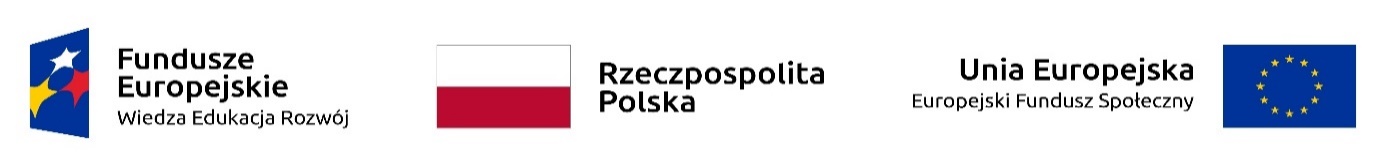 Załącznik nr 2 do zapytania ofertowego Imię i nazwisko (nazwa) Wykonawcy: ……………………………………………….Adres: …………………………………………………………………………………..OŚWIADCZENIE 
O BRAKU POWIĄZAŃ KAPITAŁOWYCH LUB OSOBOWYCH  
Z ZAMAWIAJĄCYMNawiązując do ogłoszonego zapytania ofertowego na dostawę wyposażenia sprzętu wspomagającego kształcenie, w tym tabletów dostosowanych do potrzeb osób 
z niepełnosprawnościami w ramach projektu pn. „PSW w Jaśle – Uczelnią bez barier”, oświadczam, że nie podlegam wykluczeniu z postępowania o udzielenie zamówienia na podstawie zapisów Wytycznych w zakresie kwalifikowalności wydatków w ramach Europejskiego Funduszu Rozwoju Regionalnego, Europejskiego Funduszu Społecznego oraz Funduszu Spójności na lata 2014 – 2020:„W celu uniknięcia konfliktu interesów, zamówienie nie może być udzielone podmiotom powiązanym osobowo lub kapitałowo z zamawiającym. Przez powiązania kapitałowe lub osobowe rozumie się wzajemne powiązania między zamawiającym lub osobami upoważnionymi do zaciągania zobowiązań w imieniu zamawiającego lub osobami wykonującymi w imieniu zamawiającego czynności związane z przeprowadzeniem procedury wyboru wykonawcy a wykonawcą, polegające w szczególności na:uczestniczeniu w spółce jako wspólnik spółki cywilnej lub spółki osobowej,posiadaniu co najmniej 10% udziałów lub akcji, o ile niższy próg nie wynika 
z przepisów prawa lub nie został określony przez IZ PO,pełnieniu funkcji członka organu nadzorczego lub zarządzającego, prokurenta, pełnomocnika,pozostawaniu w związku małżeńskim, w stosunku pokrewieństwa lub powinowactwa w linii prostej, pokrewieństwa drugiego stopnia lub powinowactwa drugiego stopnia
w linii bocznej lub w stosunku przysposobienia, opieki lub kurateli.”.Miejscowość ................................ dnia ................2022 roku.........................................................................(pieczęć i podpis osoby uprawnionej do składania oświadczeń woli w imieniu Wykonawcy